5. třída – Distanční výuka 20. 1. 2021Český jazykUč 53/6 – Přepiš věty do školního sešitu. U zvýrazněných slov urči, jaký to je slovní druh. Napiš číslo nad slovo. Pošli ke kontrole.PS 31/8, 9, 10 a, b, c, d – K vyhledání významu slov  ve cv. 10 c) můžeš použít také internet.  Pošli ke kontrole. MatematikaPS 30/6, 9 – Pošli celou stranu ke kontrole. PS 31/11, 14, 15PS 33/2, 3 – Zkus vyřešit úlohy.PřírodovědaZápis do sešitu. (Datum) 20. 1. (Některé obrázky si můžete vytisknout vlepit, nebo nakreslit.)Třídění živých organizmů (nadpis)U živých organizmů si všímáme rozdílů: např. v potravě, pohybu, délce života a spaní, ve způsobu dýchání.Živé organizmy dělíme:Bakterie a sinicenejjednodušší živé organizmy, pouhým okem neviditelné mikroorganizmy  bakterie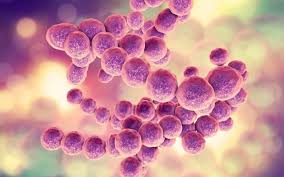   sinice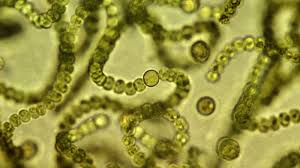 Houbyneobsahují zelené barvivo (chlorofyl)vyživují se z různých zbytků v půděnepohybují se z místa na místojedlé - (hřib smrkový, hnědý, žlutomasý, bedle)nejedlé – nejsou vhodné k jídlu (hřib žlučník)jedovaté – (muchomůrka červená)mikroskopické houby (plísně, kvasinky) Hřib smrkový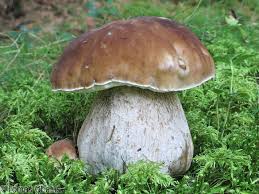  Hřib žlučník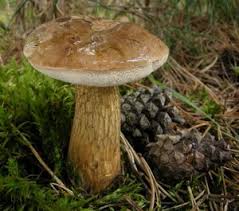  Muchomůrka červená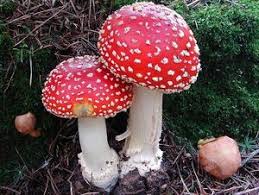  plísně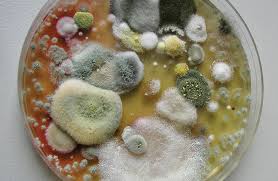 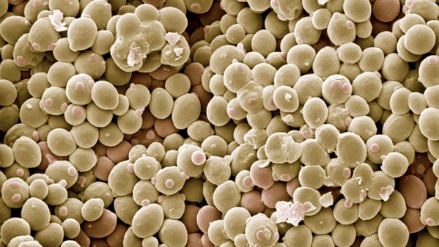 pivovarské kvasinky